Projekt «Samichlous-Einladung» 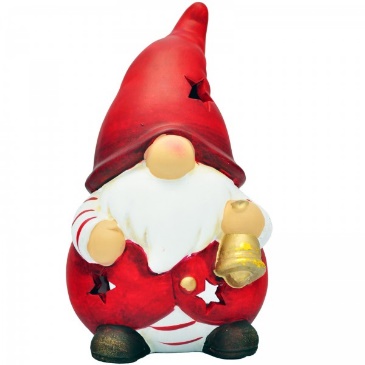 Mittwoch, 6. Dezember 2017Freitag, 8. Dezember 2017Infos zum ProjektEinladung an alle Lehrerkollegien (Than, Rüderswil, Sek)Gruppe arbeiten an 4 verschiedenen AufträgenDie Arbeiten werden z.T. in der Hauswirtschaft oder als Hausaufgaben ausgeführt und entwickelt.In der Gruppe wird der Arbeitsstand über die Cloud ausgetauscht.Ziel des ProjektsVerantwortung für einen Teilbereich eines Projekts übernehmen.Selbstständig die nötigen Arbeiten erledigen und Termine einhalten.Freude als Gastgeber/in haben und wichtige Pflichten erkennen und umsetzen.ProjektgruppenEinladung schreiben und Anmeldungen koordinieren.Sek: Rot, Real:Passendes Menü zum Einladungsthema zusammenstellen.Sek: Grün, Real:Grittibänze herstellen als Geschenk an die Gäste, Verpackung für den Transport planen und herstellen.Sek: Blau, Real:Tische themenpassend dekorieren, Tischkärtli herstellen.Sek: Gelb, Real: